4. Beurteilung und Bewertung Als Team bekommt ihr total 6 Punkte, die ihr als Gruppe untereinander für eure Arbeitsaufteilung verteilen sollt. Gruppenmitglieder, die mehr für den Erfolg des Projekts gearbeitet haben, sollten auch mehr Punkte erhalten. Die Personen der zwei Teams, welche während der Präsentation die höchste Spannung erreichen, erhalten jeweils zwei extra Punkte.  Weitere 36 Punkte werden nach untenstehenden Rastern verteilt. Die meisten Bereiche werden als Gruppe bewertet. Im Bereich "mündlicher und sprachlicher Ausdruck und Auftritt" wird die Einzelperson bewertet. Kriterium Punkte (0 oder 1) 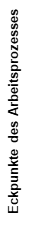 Termingerecht eingereicht/vorgetragen Projektjournal Dokumentation Präsentation Projektjournal enthält ... ... wochenweise Vorausplanung ... Messresultate ... Beschreibung aller wichtiger Tätigkeiten ... Illustrationen (Fotos, Skizzen..) der Versuchsanordnungen Präsentation Die vorgegebene Zeit wurde eingehalten.  Alle Schüler und Schülerinnen der Gruppe tragen gleich lang vor. Nicht erfüllt 0 Punkte Erfüllt 1 Punkt Gut erfüllt 2 Punkte Sehr gut erfüllt 3 Punkte Punkte ProzessArbeitsweise I Der Bau des Wasserrades wurde unsorgfältig, unstrukturiert und unselbständig durchgeführt.  Der Bau des Wasserrades wurde sorgfältig geplant durchgeführt. Die Lehrperson hat viel geholfen. Der Bau des Wasserrades wurde sorgfältig geplant und mehrheitlich selbständig durchgeführt. Der Bau des Wasserrades wurde exakt und gut geplant durchgeführt. Die Hilfe der Lehrperson wurde kaum benötigt. ProzessArbeitsweise II Das Wasserrad funktioniert nicht richtig. Die Messung der Spannung ergibt keine Werte. Ein Wasserrad wurde gebaut und die Spannung gemessen. (Foto und Messresultat im Projektjournal). Ein Wasserrad wurde so verändert, dass eine höhere Spannung gemessen wurde. (Foto und Messresultat im Projektjournal). Ein Wasserrad wurde mehrmals so verändert, dass jeweils eine höhere Spannung gemessen wurde. (Foto und Messresultat im Projektjournal).  Arbeitsweise III Das Wasserrad wurde unsorgfältig und unsauber gebaut. Das Wasserrad wurde sorgfältig gebaut. Die Konstruktion ist nicht stabil. Das Wasserrad wurde sauber und exakt hergestellt. Die Konstruktion ist stabil. Das Wasserrad wurde sauber und exakt hergestellt. Die Konstruktion ist stabil. Es hat ein schönes, zweckmässiges Design. 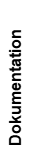 Gestaltung der Dokumentation (gemäss Kapitel 3.8) Die Kriterien zur Gliederung und Gestaltung sind nicht umgesetzt. Die Kriterien zur Gliederung und Gestaltung sind fast alle umgesetzt. Die Kriterien zur Gliederung und Gestaltung sind umgesetzt. Die Gestaltung ist übersichtlich und sinnvoll. Die Kriterien zur Gliederung und Gestaltung sind umgesetzt. Die Dokumentation weist eine hohe gestalterische Qualität auf. Lesbarkeit Der Text ist unstrukturiert und nicht verständlich. Zusammenhänge sind nicht ersichtlich. Der Text ist wenig strukturiert und knapp verständlich. Zusammenhänge sind nur angedeutet. Der Text ist gegliedert und gut verständlich. Zusammenhänge sind teilweise deutlich gemacht. Der Text ist sehr gut strukturiert. Er ist klar und logisch aufgebaut und hat einen roten Faden. Sprache Im Text hat es mehr als zehn orthografische Fehler. Im Text hat es fünf bis zehn orthografische Fehler. Im Text hat es ein bis fünf orthografischer Fehler. Es hat keine orthografischen Fehler. 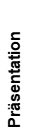 Ablauf und Inhalt Ablauf und Inhalt sind nicht gut verständlich. Das Wesentliche der Arbeit wird verständlich präsentiert. Der Aufbau ist nicht durchgehend nachvollziehbar. Das Wesentliche der Arbeit wird verständlich präsentiert. Der Aufbau ist logisch und der Inhalt klar. Das Wesentliche der Arbeit wird in der vorgegebenen Zeit abwechslungsreich, deutlich strukturiert und inhaltlich klar präsentiert.  Mündlicher und sprachlicher Ausdruck und Auftreten Der Vortrag wird abgelesen. Die Standardsprache wird nicht durchgehend benutzt. Der Vortrag wird mit Hilfe von Stichworten verständlich in der Standardsprache gehalten. Der Vortrag wird mit Hilfe von Stichworten verständlich in korrekter Standardsprache gehalten. Auftreten sicher. Der Vortrag wird frei, überzeugend und in korrekter, lebendiger Standardsprache gehalten. Das Publikum wird angesprochen. Bilder, Versuche usw. Das Wasserrad dreht sich weniger als eine Minute lang.  Der Einsatz der Hilfsmittel ist mangelhaft. Das Wasserrad dreht sich eine Minute lang.  Der Einsatz der Hilfsmittel ist befriedigend. Das Wasserrad dreht sich eine Minute lang und die Spannung wird erfolgreich gemessen.  Eine passende PowerPoint - Präsentation unterstützt den Vortrag. Das Wasserrad dreht sich eine Minute lang und die Spannung wird erfolgreich gemessen.  Eine passende PowerPoint - Präsentation unterstützt den Vortrag. Die Auswahl und der Einsatz aller Hilfsmittel sind vorbildlich. 